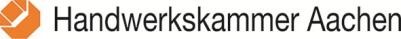 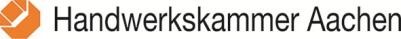 ELEKTRIK Was versteht man in der Elektrik unter dem Begriff „Spannung“? Mengenunterschied in ElektronenWas ist der Unterschied zwischen AC und DC? Gleichspannung und Wechselspannung, Direct Current oder Alternating CurrentIn einer 12 Volt Anlage leuchtet eine 60 Watt Glühlampe, wie hoch ist der  Strom? 60 W / 12 V = 5 AMit welchem elektrischen Bauteil ist ein Transistor vergleichbar? RelaisWelche Spannung würden Sie im dargestellten Schaltkreis messen? entfälltWas ist ein NTC? Negative Temperature Coefficient, ein Temperaturabhängiger Widerstand (Ein Heißleiter-Widerstand, weniger Widerstand bei höherer Temperatur)Nennen Sie Möglichkeiten der Spannungserzeugung.Keine Ahnung: Reibung, Induktion, chemische Vorgänge, Wärme, Licht, Druck, Hall-EffektWelches Bauteil hat die Anschlüsse Emitter, Kollektor und Basis? TransistorWas benötigt man für die induktive Spannungserzeugung?Zwei Spulen mit unterschiedlichen Anzahl WicklungenGENERATOR Beschreiben Sie die Funktion des Reglers im Generator. Spannungsregelung entsprechend der DrehzahlWelche Dioden erfüllen die Aufgabe der Rückstromsperre beim Generator?Keine AhnungDie PlusdiodenWarum wird die Induktionsspannung gleichgerichtet? Weil es eine Wechselspannung ist.Was wird bei einem Generatortest alles überprüft? Ladespannung, Ladestrom, GeneratorspannungBeschreiben Sie die LRF Regelung eines Multifunktionsregelers. Bei starten wird weniger Spannung induziert um die Last vom Startermotor zu nehmen.STARTER Aus welchen Bauteilen besteht der Starter? Einspurfeder, Rollenfreilauf, Planetengetriebe, Motor, Relais, RitzelWie hoch ist etwa die Stromaufnahme beim Starter bei einem 2 Liter Vierzylinder Ottomotor? 80 AmpereWelche Wicklungen befinden sich im Magnetschalter? Einzugswicklung und HaltewicklungWas ist ein permanent erregter Startermotor? Motoren mit einem permanent erregten MagnetenWelche Aufgabe hat der Rollenfreilauf? Das Ritzel zurückdrücken wenn die Drehzahl am Ritzel höher ist als die StartermotordrehzahlWelche Aufgabe hat die Einspurfeder? Das Ritzel Richtung Schwungrad zu drücken damit die Zähne ordentlich verzahnen können.ZÜNDANLAGENNennen Sie vier verschiedene Zündsysteme. K-Jetronic, ME-Motronic, Vergaser, L/LH-MotronicSpulenzündung SZ, Transistorspulenzündung TSZ, Elektronische Zündung EZ, Vollelektronische Zündung VEZ
TSZH bzw. TSZI hat keine Kontakte mehrWelche Aufgabe hat die Schließwinkelregelung einer EZ Zündanlage?Thermische Überlastungen der Spulen verhindernWelche Faktoren bestimmen den Zündspannungsbedarf? Der Abstand zwischen Kathode und Anode den beiden Elektroden der ZündkerzeWarum wird beim Beschleunigen, im Moment wo die Drosselklappe öffnet, der Zündzeitpunkt Richtung „Früh“ verlegt? Weil beim Beschleunigen, das Gemisch abmagert und die Verbrennung länger dauertNennen Sie die Aufgaben einer Zündkerze. Das Kraftstoff-Luft-Gemisch zünden indem der Funke überspringt.Erläutern Sie die Sebstinduktion bei der Zündspule. Keine AhnungWarum hat der Stützfunke bei einer Doppelfunkenanlage eine geringere Spannung? Keine AhnungWelche Vorteile bietet eine Einzelfunkenzündanlage? Kann auch für eine ungerade Anzahl Zylinder verwendet werdenEINSPRITZANLAGEN Nennen Sie verschiedene Einspritzsysteme für Ottomotoren.Direkteinspritzung, Saugrohreinspritzung pro Zylinder oder gesamt, Vergaser das sind EinspritzverfahrenK-Jetronic, ME-Motronic, Vergaser, L/LH-MotronicWas bedeutet „Intermittierend“? Unterbrechen/ aussetzenMit welchen Hauptgrößen wird die Grundeinspritzmenge der LH Motronic berechnet? LuftmassenmesserWie ist ein MAP Sensor aufgebaut und welche Funktion hat er?Im Sensor wirkt der Saugrohrdruck auf ein Piezoelement Piezoresistives Element aus Silizium der über eine elektronische Schaltung ein Signal erzeugt.Warum kann ein direkteinspritzender Ottomotor höher verdichtet werden? Weil die Direkteinspritzung eine Kühlfunktion hat und durch die niedrigere Temperatur im Zylinder die Temperatur zum eigenständigen entzünden (also Klopfen) schwieriger erreicht wird.Welche Abgasprobleme ergeben sich beim Direkteinspritzer (Ottomotor ohne Schichtladung)?Keine AhnungFeinstaubbelastungWas bedeutet die Lambdazahl?Das Verhältnis von Luft zu KraftstoffWarum werden Ottomotoren mit Lambda 1 gefahren?Das heißt der Motor läuft nicht zu fett und nicht zu mager. Also jedes Kraftstoffmolekül hat ein passendes Sauerstoffmolekül zum Zünden.In welchen Betriebszuständen erfolgt keine Lambdaregelung?Kaltlauf/WarmlaufphaseVolllast, Kaltstart, KaltstartBREMSANLAGENWelche Vorteile haben Trommelbremsanlagen gegenüber der Scheibenbremse?Höhere Kontaktfläche kann mehr Kraft übertragenGünstiger als eine Trommelbremse Was versteht man unter „Bremsfading“? Das Verschwinden der Bremsleistung durch das Aufwärmen des Metalls.In den Belägen sind Klebstoffe und ab einer gewissen Temperatur bilden sich Gase, diese setzen sich als Polster zwischen Scheibe und Belag und die Bremswirkung wird verringert.Wodurch verglasen Bremsbeläge? Keine AhnungDurch zaghaftes BremsenWelche Vorteile bietet ein ABS System? Kein Risiko vom Bremsplatten, Sicherstellung der Haftung und daher Kürzere Bremswege auf Asphalt, Erhalt der LenkfähigkeitNennen Sie die Regelphasen eines ABS System in ihrer Reihenfolge. Druckaufbau, Druck halten, DruckabbauAus welchen Komponenten besteht ein ABS System? Pumpe, Steuergerät, Leitungen, Bremse, RaddrehzahlsensorenWarum soll bei modernen Fahrzeugen die Belagsstärke der Hinterachse regelmäßig kontrolliert werden? Keine AhnungWas bedeutet die Abkürzung „ASR“? Anti-Schlupf-RegelungAntriebs-Schlupf-RegelungWelche Sensoren hat ein ESP System? Raddrehzahlsensor, Drucksensoren für Bremsflüssigkeit